а) Полное фирменное наименование управляющей организации на русском языке:
Муниципальное предприятие Заполярного района «Севержилкомсервис».
Сокращенное фирменное наименование управляющей организации на русском языке – МП ЗР «Севержилкомсервис», МП ЗР «СЖКС».
Руководитель управляющей организации: Калашников Сергей Леонидович.б) Реквизиты свидетельства о государственной регистрации в качестве юридического лица:1) Основной государственный регистрационный номер: 1038302271040.
2) Дата присвоения  ОГРН: 15 июля 2010 года.
3) Наименование органа, принявшего решение о регистрации: Межрайонная инспекция Федеральной налоговой службы №4 по Архангельской области и Ненецкому автономному округу.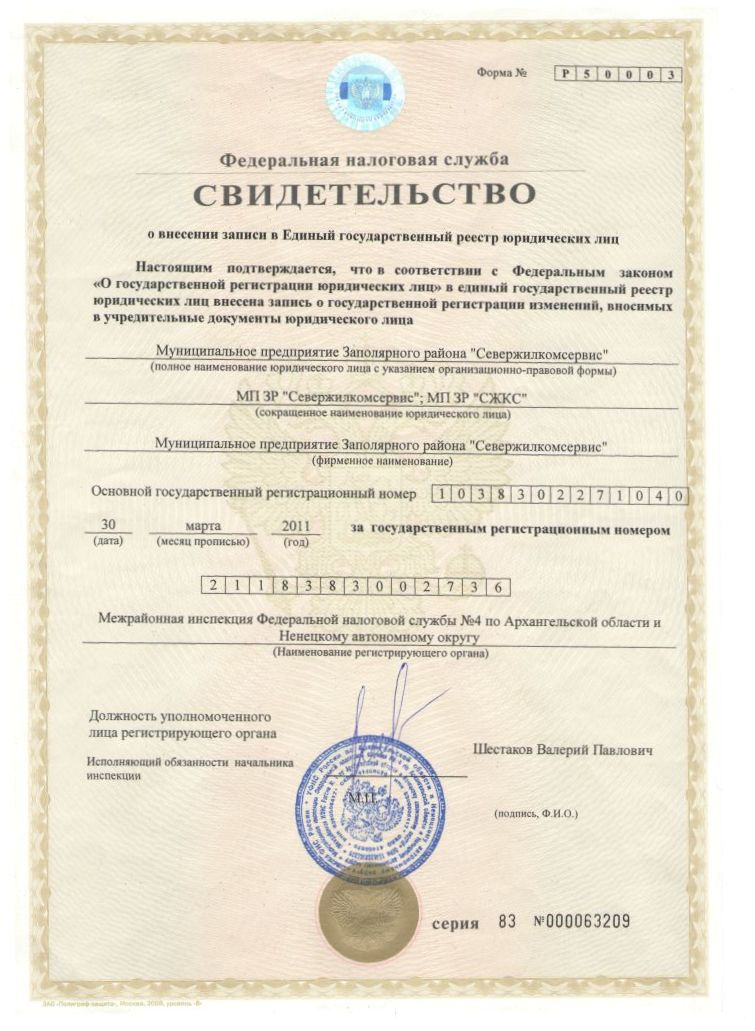 в) Адреса:
- Место нахождения управляющей организации: 166000, Ненецкий автономный округ, город Нарьян-Мар, ул. Рыбников, дом 17Б.- Почтовый адрес и телефон для связи: 166000, Ненецкий автономный округ, город Нарьян-Мар, ул.Рыбников, дом 17Б, тел/факс (81853)4-29-60- Адрес фактического местонахождения органов управления, телефоны для связи , контактные лица с. Нижняя Пеша, ЖКУ «Нижняя Пеша», тел. (81857)4-42-77, 4-43-39, электронный адрес: gkupesha@yandex.ru, начальник ЖКУ «Нижняя Пеша» Смирнова Галина Александровна.  с. Великовисочное, ЖКУ «Великовисочное»; тел. (81853) 3-73-36, электронный адрес: j.viska@yandex.ru, начальник ЖКУ «Великовисочное» Апицын Сергей Михайлович.- Адрес электронной почты МП ЗР «Севержилкомсервис»: ogks@atnet.ru;-Адрес официального сайта в сети Интернет sgks.ruг) Режим работы и часы приема граждан:Режим работы МП ЗР «Севержилкомсервис»: 
Рабочие дни: понедельник-пятница.
Выходные дни: суббота-воскресенье.
Часы работы: с 08:00 – 17:00.
Перерыв на обед: с 12:00 – 13:00.
Часы приема граждан совпадают с часами работы МП ЗР «Севержилкомсервис».Режим работы ЖКУ «Нижняя Пеша»:
Рабочие дни: понедельник-пятница.
Выходные дни: суббота-воскресенье.
Часы работы: с 08:00 – 17:00.
Перерыв на обед: с 12:00 – 13:00.
Часы приема граждан: Понедельник-Четверг с 08:00 – 17:00.Функции диспетчерской службы  выполняет непосредственно начальник ЖКУ "Нижняя Пеша" Смирнова Галина Александровнател. в рабочие часы: (81857)4-42-77;4-43-39тел.в нерабочие часы: (81857)4-42-97.Режим работы ЖКУ «Великовисочное»:
Рабочие дни: понедельник-пятница.
Выходные дни: суббота-воскресенье.
Часы работы: с 08:00 – 17:00.
Перерыв на обед: с 12:00 – 13:00.
Часы приема граждан совпадают с часами работы ЖКУ «Великовисочное»Функции диспетчерской службы  выполняет непосредственно начальник ЖКУ "Великовисочное" Апицын Сергей Михайловичтел. в рабочие часы: (81854)3-73-36;3-73-89тел.в нерабочие часы: (81853)3-72-40.д) Перечень многоквартирных домов, находящихся в управлении МП ЗР «Севержилкомсервис» в период с 2010-2014 год.3 октября 2012 года - дата окончания срока действия договора управления домами, расположенными в с.Нижней Пеше.1 февраля 2013 года -дата окончания договоров управления многоквартирными домами в с. Великовисочное.1 марта 2013 года  между МП ЗР "Севержилкомсервис" и Собственниками помещений в многоквартирных домах №82 и №87 с. Великовисочное  на основании решения общего собрания Собственников были заключены договоры управления сроком на 1 год. С информацией о домах можно ознакомиться выше в таблице.1 августа 2013 года между МП ЗР "Севержилкомсервис" и Собственниками помещений в многоквартирных домах с. Нижняя Пеша , расположенных по адресам: ул. Калинина д.16, ул. Калинина д. 16А, ул. Новая д.11, ул.Новая д. 13, ул. Советская д.2А , были заключены договоры управления сроком на 1 год, на основании ч.4 ст.161 Жилищного Кодекса Российской Федерации. С информацией о домах можно ознакомиться выше в таблице. Дата окончания срока действия договоров с учетом пролонгации на 3 месяца - 1 ноября 2014 года. 1 октября 2013 года  между МП ЗР "Севержилкомсервис" и Собственниками помещений в многоквартирном доме №19 по улице Калинина в с. Нижней Пеше заключены договоры управления сроком на 1 год, на основании ч.4 ст.161 Жилищного Кодекса Российской Федерации. С информацией о домах можно ознакомиться выше в таблице. Дата окончания срока действия договора с учетом пролонгации на 3 месяца - 1 января 2015 года.е) Случаи расторжения договоров управления.В 2010 году были прекращены договоры управления многоквартирными домами от 30.04.2009 г. в связи с истечением срока их действия, заключенные с собственниками и нанимателями жилых помещений по адресам:с. Тельвиска, НАО, дома № 6, 6-а, 9, 9-а, 9-б, 16-а, 16-б,17, 20, 89, 90, 93, 103, 104, 105, 106;д. Макарово, НАО, дома № 2, 3, 4-а, 10, 12, 13, 13-а, 13-б, 14, 15,16, 17, 18, 20, 21, 23, 24, 25, 26.В 2011 году случаев расторжения договоров управления не было.в 2012 году был прекращен договор управления многоквартирными домами от 03.06.2009 г. в связи с истечением срока его действия, заключенный с собственниками и нанимателями жилых помещений по адресам:    с. Нижняя Пеша, ул. Калинина, д.16,16а, 19,21,24, ул. Советская, д.31, ул. Новая, д. 11,13.В 2012 году были прекращены договоры управления многоквартирныйми домами от 1.08. 2011 в связи с истечением срока его действия, заключенные с собственниками и нанимателями жилых помещений по адресам д. №№ 82,87,31,32 с. Великовисочное В 2013 прекращения договоров управления не было.
1 июня 2014 года были прекращены договоры управления многоквартирныйми домами от 1.03. 2013 в связи с истечением срока b[ действия, заключенные с собственниками и нанимателями жилых помещений по адресам д. № 82 и №87 с. Великовисочное.ж) МП ЗР «Севержилкомсервис» не является членом саморегулируемой организации и (или) других объединений управляющих организаций.№ п/пНазвание улицыНомер домаКоли-
чество этажейГод постройкиСтепень 
износа по 
данным государ-
ственного техничес-
кого учетаКол-во квартир (комнат в общежитии)Кол-во проживающих, чел.Строительный объем, куб.м.Площадь многоквар-тирного дома (с коридорами и лестничными клетками)Признан непригод-
ным для проживания (планиру-
емый год, месяц расселения)1234561011192027ЖКУ "Великовисочное"1Великовисочное312197537%12221864,0580,242Великовисочное321198625%818443,50235,303Великовисочное822197633%12241825,00558,504Великовисочное872197242%8161236,00354,40Итого по ЖКУ "Великовисочное"805 368,51 728,4ЖКУ " Нижняя Пеша"1ул.Калинина162198340%8221200354,202ул.Калинина16а2197036%8121211345,603ул.Калинина192197727%12221986551,704ул.Калинина212198228%415902251,805ул.Калинина241195840%44497157,106ул.Советская2а2199412%4121124335,307ул.Советская312195458%8271797535,008ул. Новая112196044%8281538422,209ул. Новая132196141%8271589425,60Итого по ЖКУ "Нижняя Пеша"19313 774,03 960,8